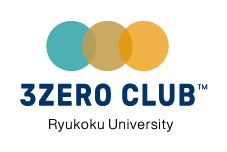 3zero club申し込みフォーム※本フォームは龍谷大学教職員（特任、非常勤を含む）、学生を対象としたものです。一般の方は、3zeroclubホームページ[https://3zero.club/]からお申し込みください。あなたのクラブが5人のメンバー（12歳以上35歳未満）、キーパーソン、副キーパーソン、その他3人のメンバーで構成されていることを確認してください。また、クラブメンバーの年齢差は7歳以下であることが必要です。ありがとうございました。本フォームをysbrc@ad.ryukoku.ac.jpまでご送付ください。
龍谷大学で登録処理を行った後、3zグローバルセンターからメールが届きます（英語）。
ご一読いただき、必要な手続きを行ってください。「キーパーソン」について必要な情報を記入してください。「キーパーソン」について必要な情報を記入してください。「キーパーソン」について必要な情報を記入してください。「キーパーソン」について必要な情報を記入してください。「キーパーソン」について必要な情報を記入してください。名前（漢字）名前（ローマ字）名前（ローマ字）学籍（職員）番号E-mailE-mail電話or携帯番号性別□男性 □女性 □その他 □回答しない誕生年月日(yyyy/mm/dd)「副キーパーソン」について必要な情報を記入してください。「副キーパーソン」について必要な情報を記入してください。「副キーパーソン」について必要な情報を記入してください。「副キーパーソン」について必要な情報を記入してください。「副キーパーソン」について必要な情報を記入してください。名前（漢字）名前（ローマ字）名前（ローマ字）学籍（職員）番号E-mailE-mail電話or携帯番号性別□男性 □女性 □その他 □回答しない誕生年月日(yyyy/mm/dd)「メンバー」について必要な情報を記入してください。「メンバー」について必要な情報を記入してください。「メンバー」について必要な情報を記入してください。「メンバー」について必要な情報を記入してください。「メンバー」について必要な情報を記入してください。名前（漢字）名前（ローマ字）名前（ローマ字）学籍（職員）番号E-mailE-mail電話or携帯番号性別□男性 □女性 □その他 □回答しない誕生年月日(yyyy/mm/dd)「メンバー」について必要な情報を記入してください。「メンバー」について必要な情報を記入してください。「メンバー」について必要な情報を記入してください。「メンバー」について必要な情報を記入してください。「メンバー」について必要な情報を記入してください。名前（漢字）名前（ローマ字）名前（ローマ字）学籍（職員）番号E-mailE-mail電話or携帯番号性別□男性 □女性 □その他 □回答しない誕生年月日(yyyy/mm/dd)「メンバー」について必要な情報を記入してください。「メンバー」について必要な情報を記入してください。「メンバー」について必要な情報を記入してください。「メンバー」について必要な情報を記入してください。「メンバー」について必要な情報を記入してください。名前（漢字）名前（ローマ字）名前（ローマ字）学籍（職員）番号E-mailE-mail電話or携帯番号性別□男性 □女性 □その他 □回答しない誕生年月日(yyyy/mm/dd)ゼミ、サークル等の単位で本取り組みに申込されている場合、以下に団体名をご記入ください。EX.「〇〇学部（教員名）ゼミ」興味関心のある分野を1つ選択してください。＜分野＞・環境・気候変動　・テクノロジー&イノベーション　・水と衛生　・教育・マイクロクレジット　・ヘルス&ウェルビーイング　・アントレプレナーシップ・スポーツ　・歴史　・雇用　・循環型経済　・廃棄物　：芸術、文化、音楽　・障がい・観光　・農業　・経済　・森林　・食品・栄養　・家族　・ソーシャルビジネス・文学　・交通　・エネルギー　・ソーシャルフィクション　・ジャーナリズム独自の興味関心分野を設定する場合は以下に記載してください。同意いただける場合はチェックを入れてください。会員規約を読み、理解し、承諾しました。個人情報保護方針を読み、理解し、同意します。最新のイベント、ワークショップ等に関する情報提供を希望します。